Занятие 18.Тема: «Кизил мужской.  Крапива жгучая»Сможете вы по загадке узнать это растение, плоды которого вы пробовали не один раз?На Кавказе и в КрымуОн известен каждому.Он кустом в лесу растёт,Очень рано там цветёт.Тёмно-красные плодыВерно, часто видел ты.Ягодки удлинены,Сладко-кислые ониИ годятся на варенье.Как зовут это растенье?    1.       2. 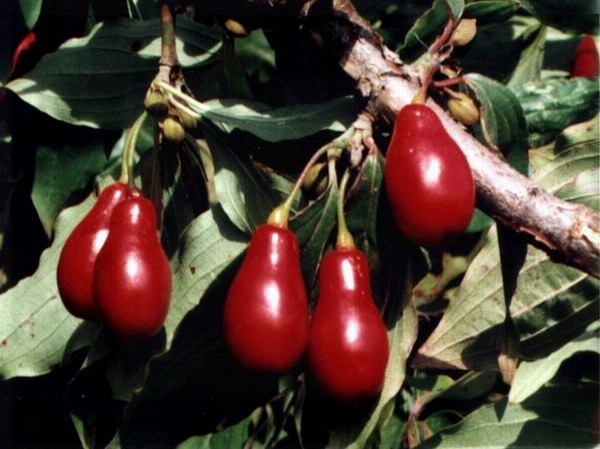 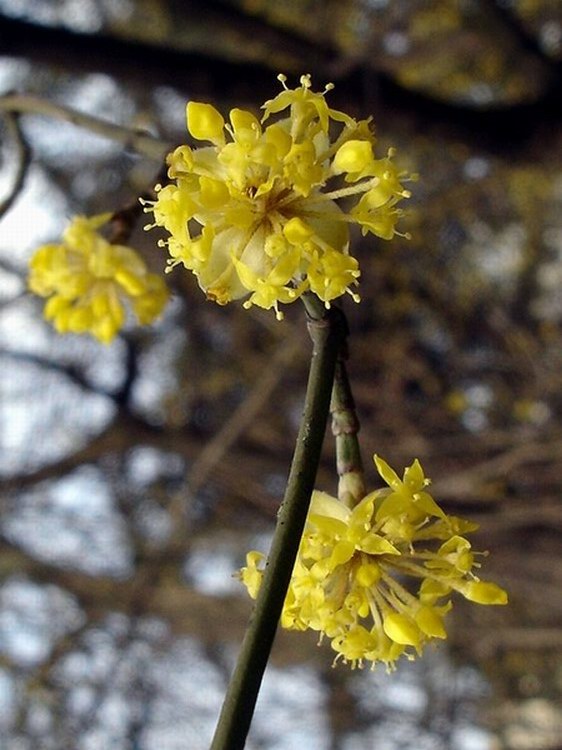 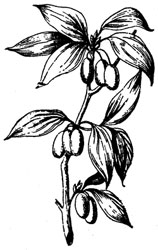 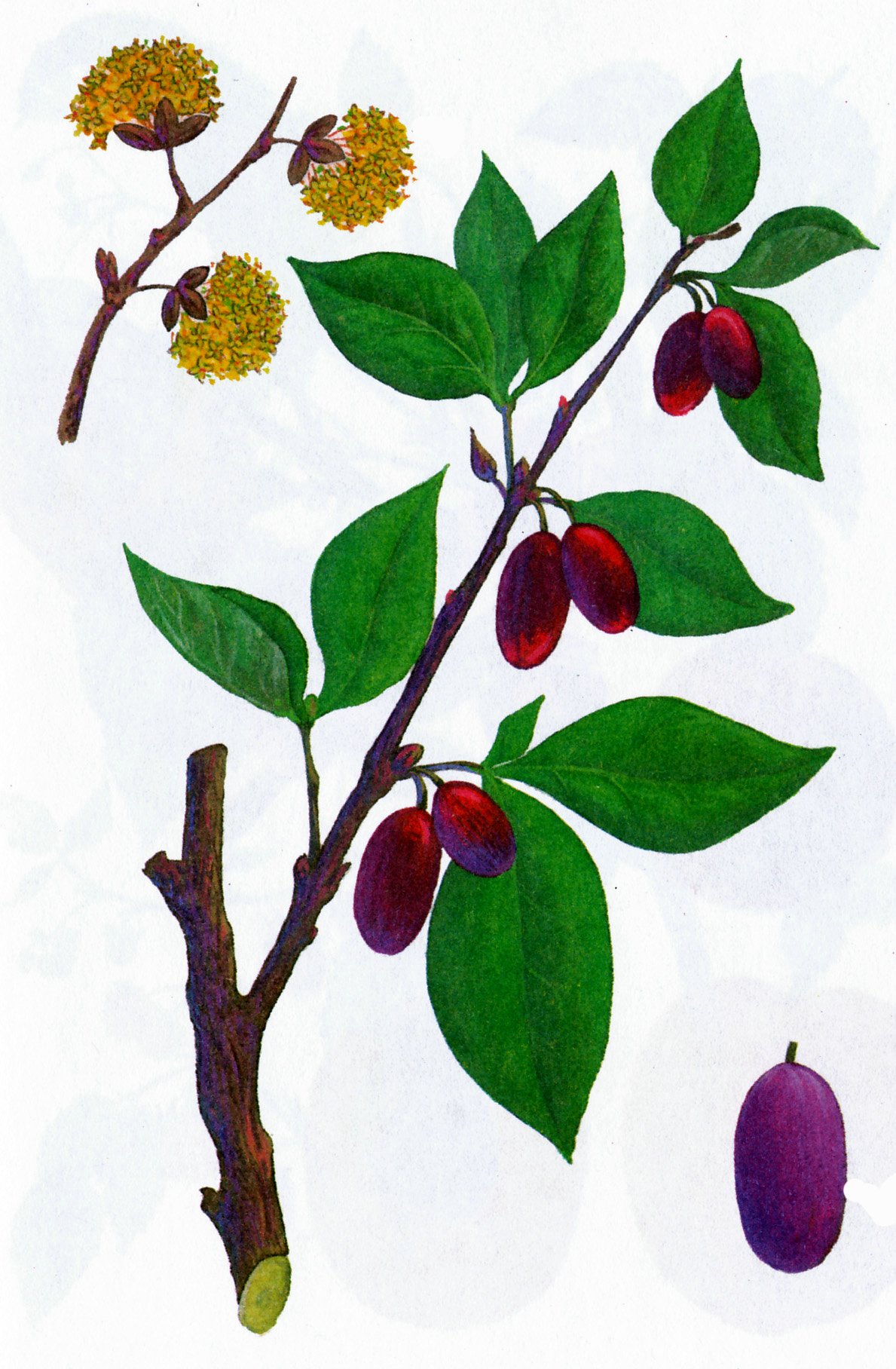 Кизил - съедобное растение. 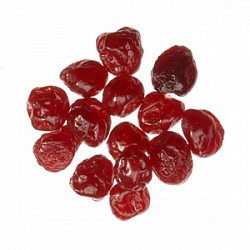 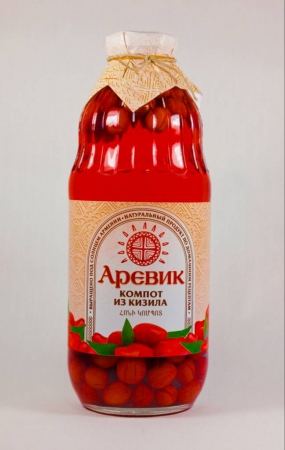 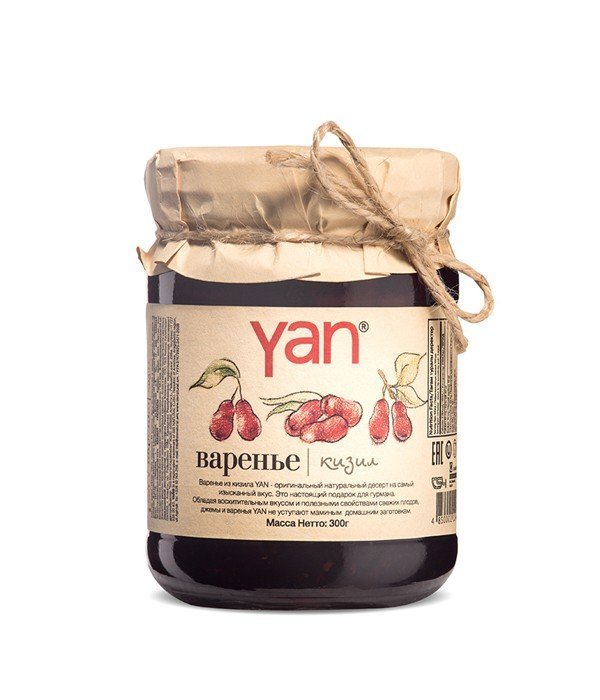 Кизил вяленый.                               Компот и варенье из кизила Полезны  морс и сок из кизила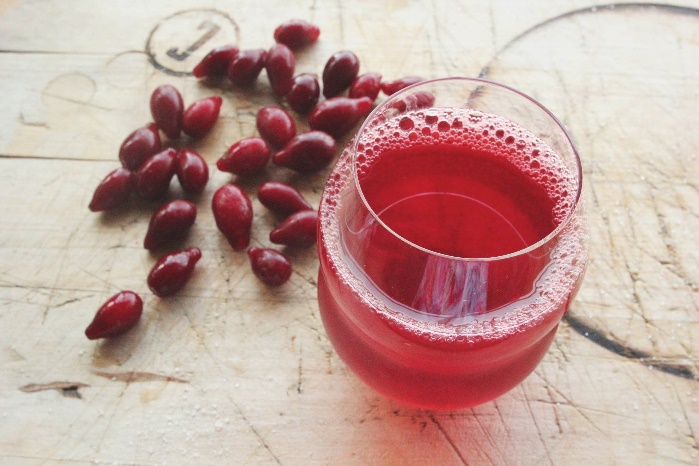 Кизил – лекарственное, съедобное растение. Плоды, листья, кора, корни кизила используют для лечения многих болезней. Кизил очищает воздух от вредных бактерий и насекомых.Крапива жгучая. Рассмотрите и раскрасьте.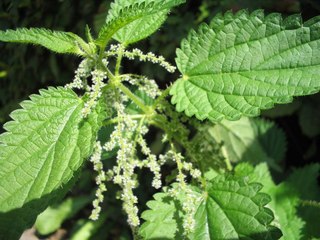 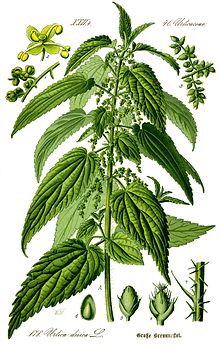 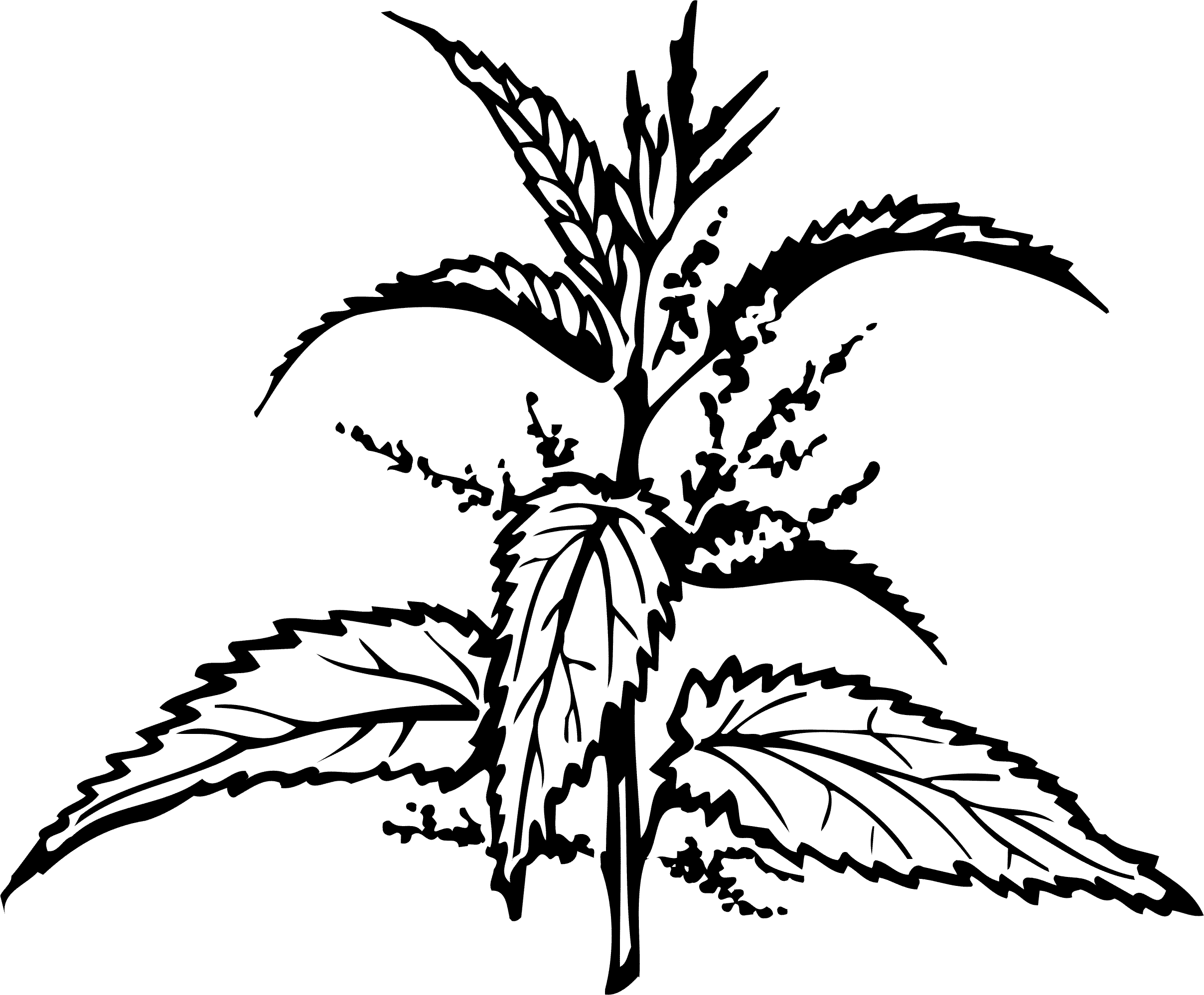 Крапива – лекарственное растение. Знающие люди используют для лечения многих болезней разные части крапивы: листья, семена, соцветия, корни. 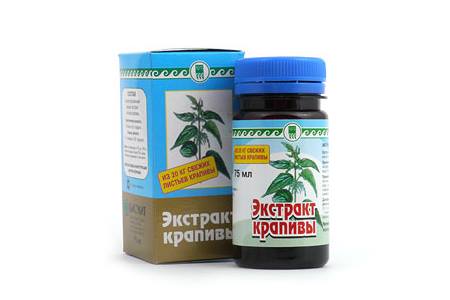 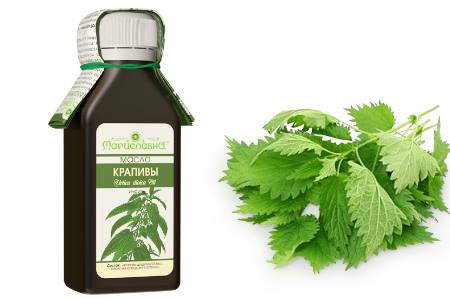 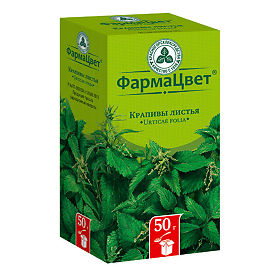 Очень важно знать о растениях, их полезных свойствах! Крапива – съедобное растение. Крапиву используют для приготовления салатов, супов, щей, соусов, начинки для пирожков, вареников, а также солят и квасят.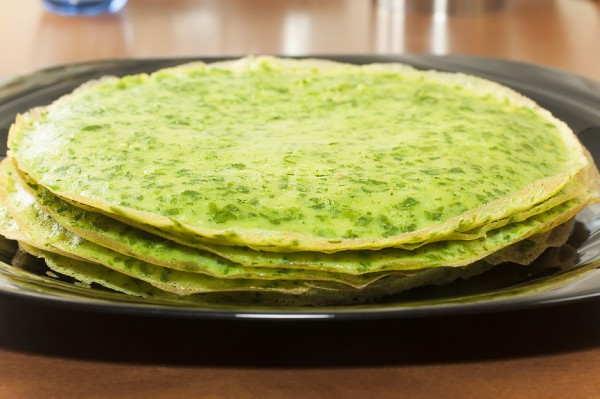 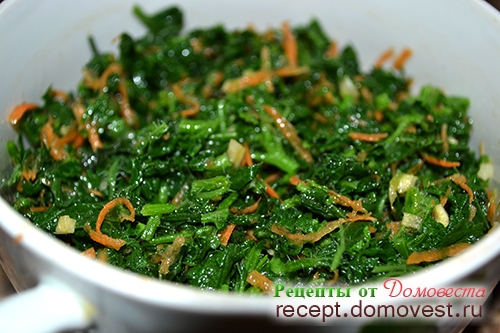            Блины с крапивой	                                        Салат с крапивой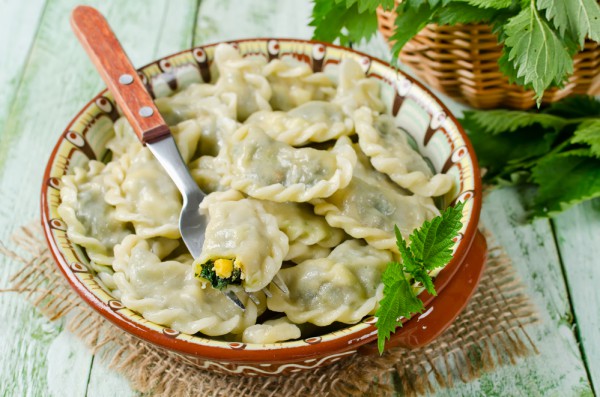 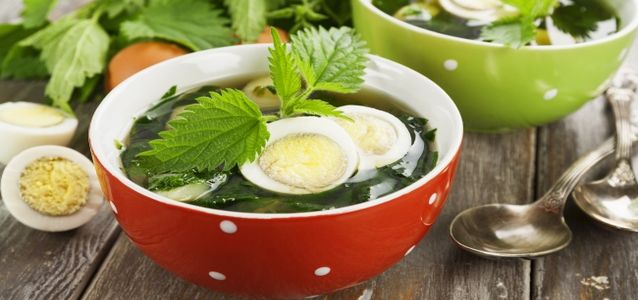          Вареники с крапивой	                                     Суп с крапивой- А Ваши мамы и бабушки готовят блюда с крапивой?Кизил сегодня восхитил,
Цветёт своим медовым цветом,
Как будто солнца луч пролил
Сюда случайно много света.
                Откуда-то пчела взялась,
               А ведь и мух ещё не видно,
              Теперь она наестся всласть,
             И даже мне сейчас завидно.Но главное, что нет листвы,
Не шелестят деревьев кроны,
Зато кизильные цветы
Нам дарят жёлтые бутоны.
Сергей Прилуцкий, 2014г.
Посмотрите, притаилась,
И пушистой притворилась!
Мы тебя, крапива, знаем,
Ни за что срывать не станем.
Ты ни ёжик, и ни ёлка:
Не топорщатся иголки.
Нечем, вроде бы, кусаться,
Но не стоит прикасаться.
Кто лишь раз тебя потрогал,
Не забудет долго-долго,
Как потом болела ручка.Ах, ты, вредная колючка!
Но обиделась крапива:
- "Что кусаться некрасиво,
Это я, конечно, знаю.
Не из вредности кусаю.
Много свойств во мне целебных.
Я лечу зверюшек бедных,
Как микстура и таблетка.
Потому, простите, детки,
От того я и кусаюсь,
Что от вас обороняюсь.
Для всего живого царства
Я - отличное лекарство!".